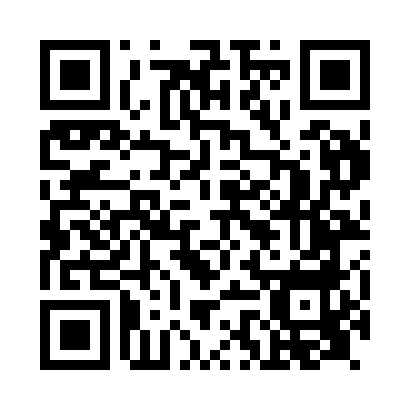 Prayer times for Runswick Bay, North Yorkshire, UKMon 1 Jul 2024 - Wed 31 Jul 2024High Latitude Method: Angle Based RulePrayer Calculation Method: Islamic Society of North AmericaAsar Calculation Method: HanafiPrayer times provided by https://www.salahtimes.comDateDayFajrSunriseDhuhrAsrMaghribIsha1Mon2:494:321:076:509:4111:242Tue2:504:331:076:509:4111:243Wed2:504:341:076:509:4011:244Thu2:514:351:076:509:4011:245Fri2:524:361:086:509:3911:236Sat2:524:371:086:499:3811:237Sun2:534:381:086:499:3811:238Mon2:534:391:086:499:3711:229Tue2:544:401:086:489:3611:2210Wed2:554:411:086:489:3511:2211Thu2:554:421:096:479:3411:2112Fri2:564:441:096:479:3311:2113Sat2:574:451:096:469:3211:2014Sun2:574:461:096:469:3111:2015Mon2:584:481:096:459:3011:1916Tue2:594:491:096:459:2811:1917Wed3:004:511:096:449:2711:1818Thu3:004:521:096:439:2611:1719Fri3:014:541:096:439:2411:1720Sat3:024:551:096:429:2311:1621Sun3:034:571:096:419:2211:1522Mon3:044:581:096:409:2011:1523Tue3:045:001:096:409:1811:1424Wed3:055:011:106:399:1711:1325Thu3:065:031:106:389:1511:1226Fri3:075:051:106:379:1411:1127Sat3:085:061:096:369:1211:1028Sun3:085:081:096:359:1011:1029Mon3:095:101:096:349:0811:0930Tue3:105:111:096:339:0711:0831Wed3:115:131:096:329:0511:07